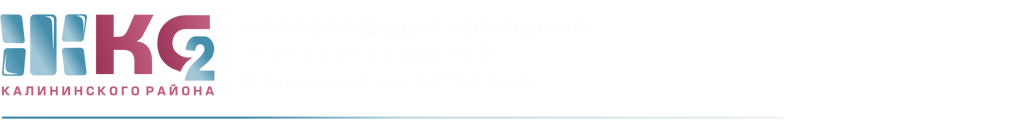 ОТЧЕТо доначислениях ИПУ по актам с 21.09.2020-25.09.2020 г  ПериодКоличествоПерерасчет (руб.) 21.09.2020-25.09.2020 гпередано для проверки1проверено1